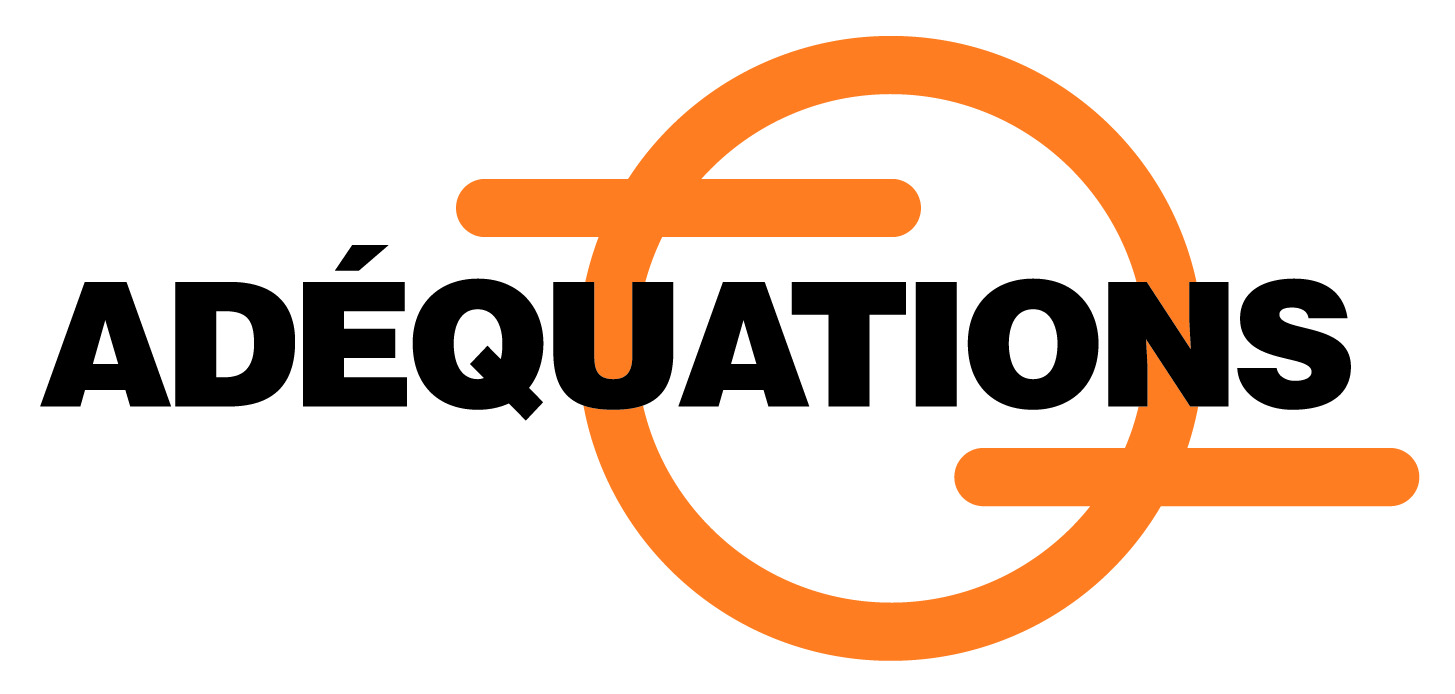 c/o Maison des associations,206 quai de Valmy, 75010 Paris01 46 07 04 94  contact@adequations.org  http://www.adequations.org Bon de commande A renvoyer à l’adresse postale ci-dessus, avec le règlementValable pour un exemplaire. Pour les envois en nombre, s’adresser à contact@adequations.orgBrochure pédagogique Vers l’égalité des femmes et des hommes, questionner les masculinitésOn constate qu’en France, très peu d’hommes sont présents, à la fois comme public et comme intervenants, aux formations ou conférences sur le genre, l’égalité femmes-hommes et les droits des femmes.La publication de cette brochure répond à une double ambition : développer la question des masculinités et de la construction sociale du « masculin » à partir de l’approche de genre, mettre en valeur les initiatives prises par des hommes ou des organisations en faveur d’une redéfinition du « masculin » favorable à l’émancipation des hommes, à l’égalité femmes hommes et aux droits humains en général. Cette brochure s’adresse à toutes personnes et structures intéressées par la mise en oeuvre d’une approche de genre dans le domaine de la sensibilisation, de la formation et du débat, notamment les associations, les collectivités territoriales, les institutions, les milieux éducatifs…- Parution 2016- 76 pages, format A4- Quadri- Illustrée de photos et de dessins humoristiquesUn exemplaire : 6 € (frais de port, emballage et gestion)Livraison :Organisme :	     Personne : Nom, prénom :	     AdresseRue :	     Code postal:	     Ville :	     Mail :	     Mes remarques, questions, suggestions :      Coordonnées bancaires AdéquationsDomiciliation : Crédit Coopératif – Agence : CC Paris Gare de l’EstCode Banque 42559 – Code Guichet : 00003 – Compte : 21029832708 – Clé RIB 39TVA non applicable- article 293-B du Code général des impôtsSIRET : 451 106 413 00037  //  APE : 9499Z